2017 Board Nomination Form Deadline September 9, 2016Position(s) of Interest: ___________________  _______________________Introduction Thank you for your interest in the SEVA ATD Board of Directors. Please complete the following information and use available space on the next page for additional information that would assist in evaluating your application for the particular Board position(s) of interest. Email the completed application to: vicepresident.sevaastd@gmail.comYour Information InformationFor Human Resources Use OnlyI certify that the information given in this nomination form and any attachments is accurate to the best of my knowledge. I understand that any deliberate omission or misrepresentation of information in this application may result in refusal or termination of participation on the Board of Directors of SEVA ATD. I understand that the SEVA ATD may verify my stated certification(s), membership status, qualifications with previous employers and educational institutions named in this application. If needed, I will provide authorization to release information to the SEVA ATD. If elected, I understand that this is a volunteer position and do not expect any compensation for services provided to the SEVA ATD. In addition, I also understand that I will be required to attend monthly board meetings and provide monthly reports and updates as requested. If elected, I agree to comply with the Bylaws and Code of Ethics set forth and communicated to the members of the national ATD and SEVA ATD. Signature _______________________________________________  Date _____/_____/_____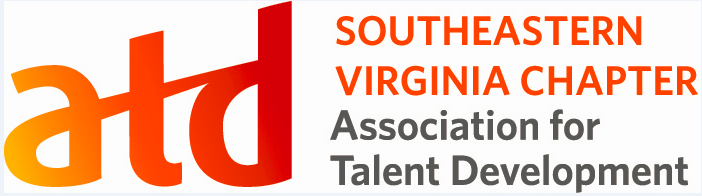 Name:Name:Date:Contact Number:Contact Number:Nominated by: E-Mail Address:Certification:SEVA ATD Local Member (Yes or No):SEVA ATD Local Member (Yes or No):National ATD ID#How Long?               National ATD ID#How Long?               .Number of years in the Talent Development Field:Other related organizations?Dates ____/____/____ Previous Board position(s) held or Committee(s) served on with other volunteer organizations (attach additional sheet if necessary): Name of Organization ______________________________________________ Board position/Committee(s) _________________________________________ Dates ____/____/____Social and Company Information Education Bio (two paragraphs only) and One page Interest(attach additional sheets to the application nomination form):